 Stredná odborná škola techniky a služieb, Továrnická 1609, 955 82 Topoľčany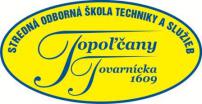 Interná smernica praktickej časti odbornej zložky maturitnej skúšky pre šk. rok  2023/2024Predmetová  komisia odborného autoopravárenského a elektrotechnického   vzdelávania  SOŠ techniky a služieb, Tovarnícka 1609, Topoľčany určuje podmienky  konania praktickej časti odbornej zložky MS pre  študijný odbor 2697 K  mechanik elektrotechnik.Forma PČOZ : praktická realizácia a predvedenie komplexnej úlohy1. Časový harmonogram prípravy praktickej časti odbornej zložky maturitnej skúšky Schválenie tém komplexnej úlohy praktickej časti odbornej zložky maturitnej skúšky.Termín: 7.9.2023	Oboznámenie žiakov s pokynmi pre riešenie komplexnej úlohy praktickej časti odbornej zložky maturitnej skúškyTermín: od 30.10.2023Oboznámenie žiakov s kritériami hodnotenia  komplexnej úlohy praktickej časti odbornej zložky maturitnej skúšky.Termín: do 30.10.2023Hodnotenie komplexnej úlohy:IV.A mechanik elektrotechnik: Milan Mališka, členovia skúšobnej komisie Termín: podľa harmonogramu konania maturitnej skúškyHodnotitelia:Komplexnú úlohu hodnotí skúšobná komisia v deň konania PČOZ.2. Kritéria hodnotenia komplexnej úlohyKritérium	                 	Body			Pochopenie a analýza úlohy, správna voľba postupu, organizácia práce a dodržiavanie zásad bezpečnosti a ochrany zdravia 							1Voľba a použitie pomôcok, špeciálnych zariadení, prístrojov, materiálov			1 Ochrana životného prostredia z hľadiska úspory materiálu					1                                                                                 Návrh schémy zapojenia zodpovedajúci zadaniu úlohy				3Realizácia zapojenia zodpovedajúca zadaniu úlohy				3Funkčnosť zapojenia podľa zadania				3Predvedenie  činnosti daného zapojenia				2Písomné vypracovanie popisu funkcie daného zapojenia a jednotlivých prvkov 		3Spolu                                                                                                                     			17	3. Komplexné hodnotenie praktickej časti maturitnej skúšky Skladá sa z hodnotenia prospechu odbornej praxe v dennom štúdiu a bodového hodnotenia riešenia úlohy na  PČOZ MS.Prospech je hodnotený bodmi nasledovne:Hodnotenie				Počet bodovVýborný (1)				2Chválitebný(2)			1,5Dobrý(3)				1Dostatočný(4)				0,5Nedostatočný(5)			0Riešenie komplexnej úlohy	17 bodovProspech počas štúdia /odborná prax – 1. až 4. ročník /	8 bodyVypracoval:  Milan Mališka, Mgr. Ondrej BenkoSchválila: PK odborného autoopravárenského a elektrotechnického  vzdelávaniadňa : .................    Mgr. Ondrej Benko , vedúci PK         ...............................................Schválil : Mgr. Miloš Kováč, riaditeľ SOŠ TaS, Tovarnícka 1609, Topoľčany                  dňa : .................                                                                 .............................................     Smernica nadobúda účinnosť od dátumu podpísania riaditeľom školy. Stredná odborná škola techniky a služieb, Továrnická 1609, 955 82 TopoľčanyHodnotenie predvedenia praktickej zručnostiŠkolský rok: 2023/2024                                                            Trieda: IV.AMeno a priezvisko žiaka:  Téma č.:     Názov témy:Hodnotiteľ:Tabuľka hodnotenia :Príloha číslo: 1 Stredná odborná škola techniky a služieb, Továrnická 1609, 955 82 TopoľčanyHodnotiaci hárok člena komisieŠkolský rok: 2023/2024                                                Trieda: IV.APraktická časť odbornej zložky  maturitnej skúšky Komisia:  Pozícia v komisii, meno a priezvisko: Tabuľka hodnotenia:Príloha číslo: 2 Stredná odborná škola techniky a služieb, Továrnická 1609, 955 82 TopoľčanyŽiaci  študijného odboru 2697 K  mechanik elektrotechnik boli oboznámení s internou smernicou o PČOZ MS  dňa ..................................., kedy im boli zadané témy na predvedenie praktickej zručnosti.Príloha číslo: 3Počet bodovHodnotenie25 - 23Výborný           122 - 19Chválitebný      218 - 13Dobrý               312 - 8Dostatočný       47 - 0 Nedostatočný   5 KritériumMax. počet bodovZískaný počet bodovVýsledné hodnoteniePochopenie a analýza úlohy, správna voľba postupu, organizácia práce a dodržiavanie zásad bezpečnosti a ochrany zdravia1Voľba a použitie pomôcok, špeciálnych zariadení, prístrojov, materiálov1Ochrana životného prostredia z hľadiska úspory materiálu1Návrh schémy zapojenia zodpovedajúci zadaniu úlohy3Realizácia zapojenia zodpovedajúca zadaniu úlohy3Funkčnosť zapojenia podľa zadania3Predvedenie  činnosti daného zapojenia2Písomné vypracovanie popisu funkcie daného zapojenia a jednotlivých prvkov3Spolu17P. č.Meno a priezvisko žiakaBody za komplexnú úlohuBody za prospechCelkový počet bodovVýsledné hodnotenie1.2.3.4.5.6.7.8.9.10.11.12.13.Meno a priezvisko žiakaČíslo a názov témyPodpis